ЗАПРОС ЦЕНОВОЙ ИНФОРМАЦИИот «13» июня 2023 г.					Потенциальным поставщикамГосударственная администрация города Бендеры, в целях изучения рынка и получения ценовой информации, объявляет о сборе коммерческих предложений на поставки товара: - подводный робот-пылесос, предназначенный для очистки дна и стенок бассейна  - 1 шт.(габаритные размеры оборудования – не менее 41 х 41 х 28 см; вес – не менее 10 кг; длина кабеля питания – не менее 30 м; питание – не менее 230В/50Гц; объем фильтруемой воды – не менее 17 м3/ч; цикл очистки – не менее 4 ч.)	Сроки предоставления ценовой информации; с 9-00 часов 13 июня 2023 года до 9-00 часов 16 июня 2023 года на электронный адрес: gabendery.zakupki@gmail.comПроведение данной процедуры не влечет за собой возникновение каких-либо обязательств заказчика;Из ответа на запрос должны однозначно определяться цена товара и общая цена контракта на условиях, указанных в запросе, срок действия предлагаемой цены.За более подробной информацией, а также по вопросам, связанным с процессом закупки и формирования предложений просьба обращаться по телефону 0 (552) 20-066.РЕПУБЛИКА  МОЛДОВЕНЯСКЭНИСТРЯНЭАДМИНИСТРАЦИЯ ДЕ СТАТОРАШУЛ  БЕНДЕР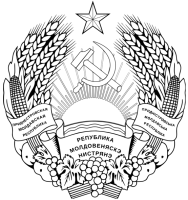 ПРИДНIСТРОВСЬКА  МОЛДАВСЬКАРЕСПУБЛIКАДЕРЖАВНА  АДМIНIСТРАЦIЯМIСТА  БЕНДЕРИПРИДНЕСТРОВСКАЯ  МОЛДАВСКАЯ  РЕСПУБЛИКАГОСУДАРСТВЕННАЯ  АДМИНИСТРАЦИЯГОРОДА  БЕНДЕРЫMD-3200, г. Бендеры, ул. Ленина, 17, тел. 2-30-50, факс 2-20-86, e-mail: admin@bendery-ga.orgПРИДНЕСТРОВСКАЯ  МОЛДАВСКАЯ  РЕСПУБЛИКАГОСУДАРСТВЕННАЯ  АДМИНИСТРАЦИЯГОРОДА  БЕНДЕРЫMD-3200, г. Бендеры, ул. Ленина, 17, тел. 2-30-50, факс 2-20-86, e-mail: admin@bendery-ga.orgПРИДНЕСТРОВСКАЯ  МОЛДАВСКАЯ  РЕСПУБЛИКАГОСУДАРСТВЕННАЯ  АДМИНИСТРАЦИЯГОРОДА  БЕНДЕРЫMD-3200, г. Бендеры, ул. Ленина, 17, тел. 2-30-50, факс 2-20-86, e-mail: admin@bendery-ga.org